Valcour Gov Board5/10/23Attendees: Vegar Boe, Michael Manley, Eric Shepard, Michelle Hunt, Steve Laroche, Betty Wheeler, Matthew Sullivan, Craig Gardner, Justin Stedman, Benjamin Webster, Mark Anderson, Adam CohenCall to Order10:07AgendaMark – Any objections to Agenda being sent out 6 days prior instead of 7? No objections. Also, need to add Elections/Access Policy and need to add an executive session today. No objections.Approve MinutesVegar Motion, Manley secondedPassed unanimouslyVGB Makeup/Charter VoteMark – changed notice of agenda to 3 days instead of 7 for regular meetings and emergency meetings to as soon as reasonably possible.Article II – took the initial language and put that into place, went from 11 to 13 members, added 2/3 vote requirement to elect, identified the nominated parties and who they represent and proposed Term Lengths for each. Kept the language specific to elections and removal of members.Justin – identified a couple of typosMichael – asked about the Terms/Mark advised will discuss Terms separatelyMichael – also asked to have language added that the member is removed from the Board if no longer employed by the sponsoring agency.Mark – updated the language Mark - July 1st, 2023 is the start for allJustin - said to remove the Terms for now. Historically it hasn’t been an issue. It usually works itself out.Vegar - advised there is more issues trying to find reps than keeping themMike - also agreed that the Terms should be removed Mark – deleted the TermsJustin – motion to adopt/Vegar seconded. Then discussion about the 2/3 vote resulted in it must be 2/3 of the serving members and there must be a quorum (Roberts Rules still apply). Also, discussed missing 3 consecutive meetings automatically removes the member based on the current Charter.Passed unanimously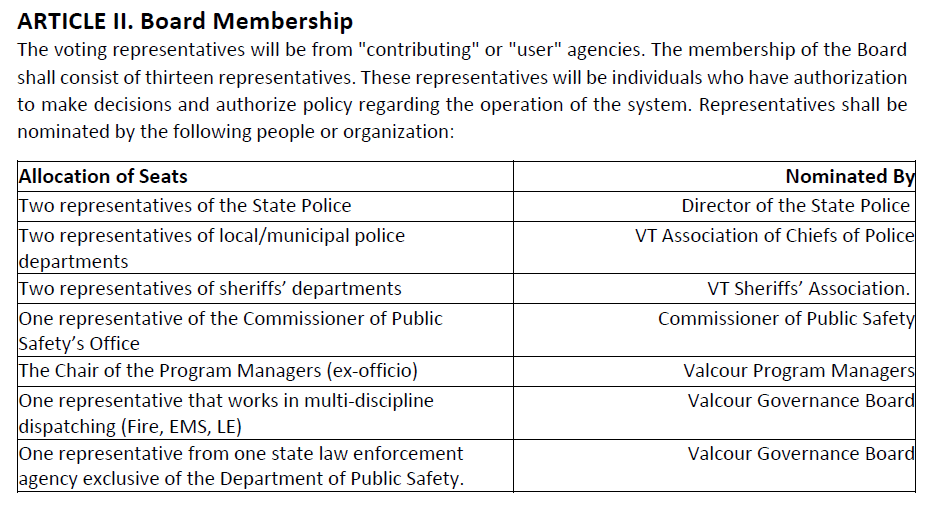 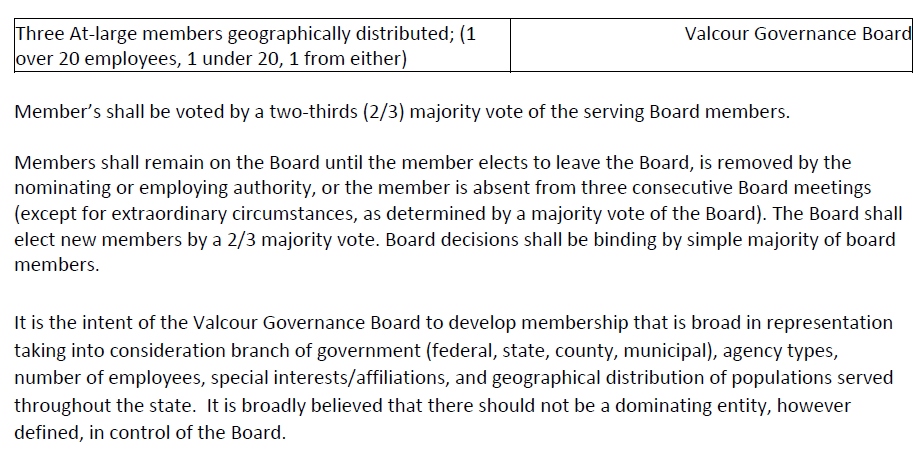 NominationsMark - Need to take up nominations:Sheriffs Association - Mark Anderson and Dan GamelinVSP – Michael Manley and Betty WheelerCommissioner of Public Safety’s Office - Sean LoanVT Association of Chiefs of Police - Loretta Stahlmaker and Matt SullivanJustin - Moved to accept above nominations/2nd by VegarAll in Favor – Passed UnanimouslyPM Chair - Jen BeaneMike - nominated Michelle Hunt/Justin seconded Betty - nominated Justin Stedman for non-DPS3 At-Large geographically distributed - under 20 Eric Shepard nominated by Steve - either is Vegar - over 20 is Adam (all 3 accepted)  Steve - is departing Motion to elect – Steve motion, Justin seconded Mark – forgot Jen Beane, Michelle Hunt and Justin StedmanVegar - motion to approve all nominations, Betty seconded All in Favor – Passed UnanimouslyVGB Chair, Vice Chair and SecretaryMark - Chair serves a 1yr term and is limited to 3 consecutive terms. This upcoming year will be my 3rd.Vegar - motion to approve Mark for one more term, Justin seconded All in Favor – Passed UnanimouslyVegar - who is Marks proxy if he’s unavailable.Mark - Eric is the Vice Chair. Should we wait to approve Vice Chair and Secretary at July's meeting?Vegar - motion that Eric Shepard will become the next Chair at the end of Marks term. Eric accepted.All in favor - unanimousEric - nominated Jen to continue being secretary All in favor – Passed UnanimouslyExecutive SessionMark - Looking for a motion to enter executive session to discuss potential policy violationVegar motion, Eric seconded - moved to Breakout room @ 10:48Return to public room - no action taken @ 11:13Access Policy Mark - what circumstance would the Board revoke or suspend access, what does the process look like, UA says VGB can do that - this is more about establishing that process. Policy now or committee for later? Mike - suggested piggy backing off of VCIC Steve - brought up #9 of the UA Michelle - copying the current UA to add to the Governance Board WebsiteMark proposed: -It is the policy of the Valcour Governance Board that upon notification by VCIC of a user's revocation or suspension of access to restricted data shall constitute grounds for suspension of access to Valcour in accordance with IX. Sanctions of the Valcour User Agreement. -Agency heads are responsible to disable a user's account and to notify the Valcour Governance Board in the event that a user within their agency has had access to restricted data suspended by VCIC-Agency heads who have their access to restricted data suspended by VCIC shall notify the Valcour Governance Board who will cause the account to be suspended in Valcour.Action Item - Michelle will put it into policy templateMark - suggested committee be put together to expand on the what the procedure will beVegar - motions to have Mark make the policy as read aloud, Betty secondedAdam - motion to approve the new policy, Steve secondedAll in favor – Passed UnanimouslyMark - Any volunteers for the committee? Adam, Vegar & Betty volunteeredAdjournmentEric - Motion to thank Chief Laroche and Sgt Gardner for their time with the Valcour Board, Seconded by Mark Motion to adjourn by Justin, Steve secondedPassed unanimously 11:45